      Curriculum Vitae Full name: VU THI BICH HANH Email: hanhvtb@ntu.edu.vnDepartment of Political TheoryFaculty of Social Sciences and HumanitiesNha Trang University02 Nguyen Dinh Chieu St., Nha Trang City, VietnamEDUCATION:– 2006: Bachelor of Economy at Ho Chi Minh City University of Economy.2009 – 2012 : Master of Economy at Chi Minh City University of EconomyRESEARCH INTERESTSPolitical EconomyRESEARCH EXPERIENCEPolitical EconomyTEACHING RESPONSIBILITY  Undergraduate:Teaching subject: Political Economy  Graduate:PUBLICATIONS and PRESENTATIONS Journals: Presentations: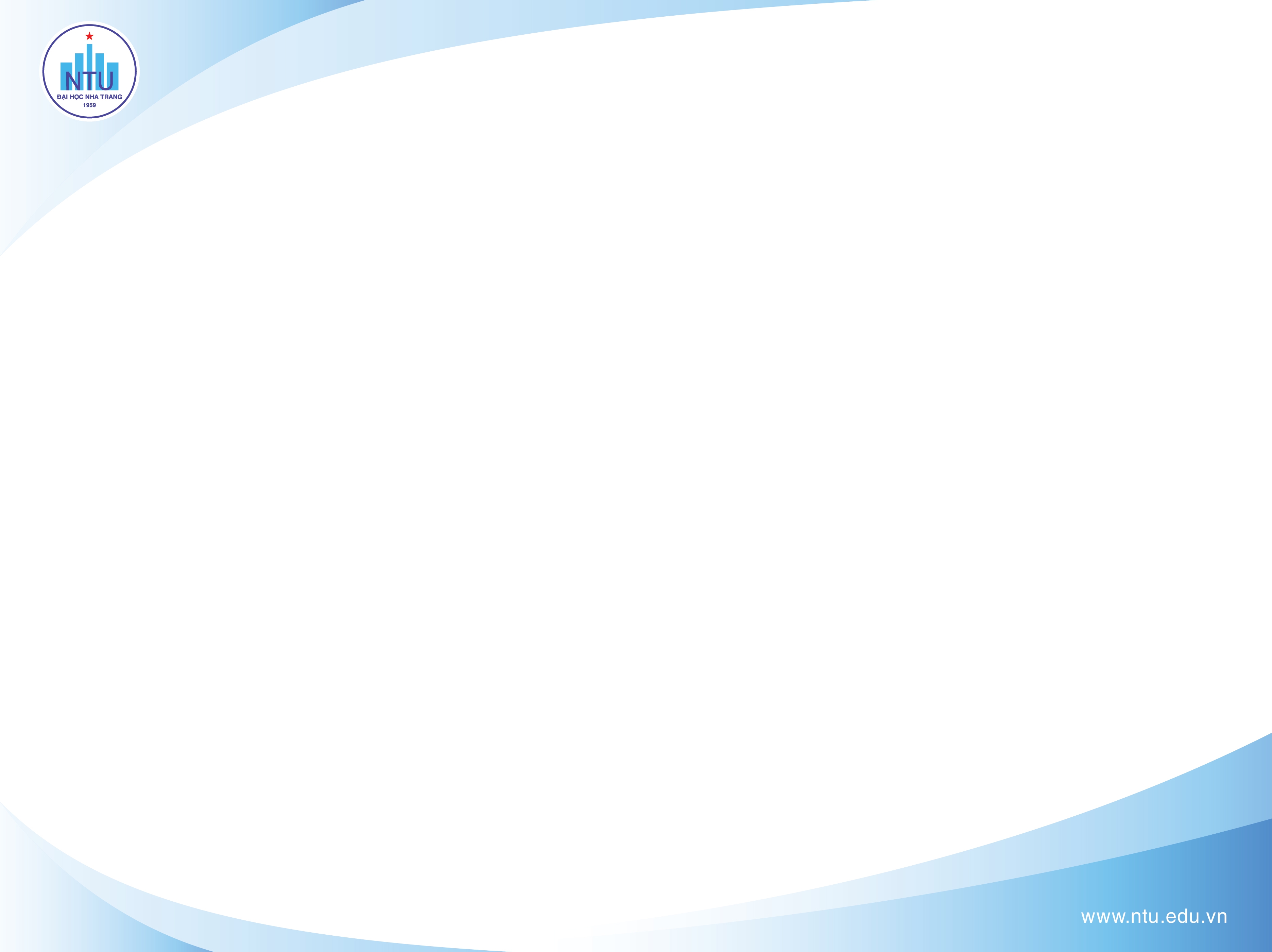 